Sayı   :  		 24/04/2019Konu :  Teklif Mektubu               Sayın Yetkili,Üniversitemiz Sıhhiye Yerleşkesi Memur Kafeteryası personellerin beslenme hizmetlerinde kullanılmak üzere ihtiyaç duyulan ilişik liste muhteviyatı iaşe melzeme alımın 4734 sayılı Kamu İhale Kanunu’nun 22. Maddesinin (d) bendince Teknik Şartnameye uygun temin edilecektir. Müessesenizce temini mümkün ise Birim Fiyat Teklif Mektubunun en geç 29/04/2019 Pazartesi  günü saat 11.00’a kadar Hacettepe Üniversitesi Memur Yemeği Yürütme Kurulu Başkanlığı Satınalma Birimine iletilmesini rica ederim.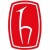 T.C.HACETTEPE ÜNİVERSİTESİMemur Yemeği Yürütme Kurulu BaşkanlığıSIIHİYE MEMUR KAFETERYASI
(5) KALEM TURŞU ALIMI 
BİRİM FİYAT TEKLİF ÇİZELGESİ                                                                                                Özer PAKSOY                                                                                     Satınalma Şube Müdür V.NOT : BİRİM FİYAT ESASINA GÖRE HER KALEM ÜRÜN AYRI DEĞERLENDİRİLECEKTİR